Уважаемые коллеги!Во исполнение распоряжения Администрации города Челябинска № 286 от 17.01.2022 «О проведении межведомственных профилактических акций на территории города Челябинска в 2022 году», в соответствии с письмом Комиссии по делам несовершеннолетних и защите их прав Администрации города Челябинска от 18.03.2022 № 17-01-207, приказом Комитета по делам образования города Челябинска от 23.03.2022 № 649-у «Об участии в межведомственной профилактической акции «За здоровый образ жизни» в 2022 году», в целях профилактики безнадзорности и правонарушений несовершеннолетних, пропаганды здорового образа жизни с 1 по 30 апреля 2022 года на территории города Челябинска будет проведена межведомственная профилактическая акция «За здоровый образ жизни» (далее Акция). Просим Вас:1) обеспечить выполнение мероприятий в рамках Акции с привлечением организаций и ведомств, реализующих программы профилактической направленности и направленных на пропаганду здорового образа жизни; 2) провести самоэкспертизу деятельности по профилактике безнадзорности и правонарушений несовершеннолетних, пропаганде здорового образа жизни;3) обеспечить размещение информации о проведении Акции на сайте образовательных организаций;4) предоставить в срок до 25.04.2022 в СП МКУ «ЦОДОО» по Ленинскому району (ул. Машиностроителей, д. 48, каб.33) в бумажном и электронном виде на адрес электронной почты lenruo@yandex.ru с пометкой «Итоги «За ЗОЖ. Для Троц Т. С.»: - текстовую информацию о проведении мероприятий в рамках Акции; - результаты самоэкспертизы деятельности по профилактике безнадзорности и правонарушений несовершеннолетних, пропаганды здорового образа жизни (приложение 2);- сведения об охвате программами дополнительного образования обучающихся образовательных организаций (таблица);- статистические сведения о результатах проведения Акции (приложение 3).5) Руководителю МБОУ «СОШ № 68 г. Челябинска»  (Уторовой Л. Р.) до 20.03.2022 предоставить информацию по итогам самоэкспертизы деятельности в соответствии с программой (приложение 2).Начальник структурного подразделения                                                                    Г.Б. ТолстоваТроц Т. С.727-94-77Приложение 2Программа изучения/самоанализа деятельности образовательных учреждений по вопросам профилактики безнадзорности и правонарушений несовершеннолетних, пропаганды здорового образа жизни (см. приказ Комитета по делам образования от 23.03.2022 № 649-у)*ТаблицаСведения об охвате программами дополнительного образования обучающихся образовательных организацийПриложение 3Статистические сведенияо результатах проведения межведомственной профилактической акции «За здоровый образ жизни» в 2022 г. в ОО № ______Троц Т. С.727-94-77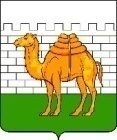 Муниципальное казенное учреждение               «центр обеспечения деятельности образовательных организаций города челябинска» структурное подразделение                          по Ленинскому району. Челябинск, ул. Машиностроителей,48 тел. 8 (351)727-94-74e-mail: E-maillenruo@ya.ru23.03.2022  №  Об участии в межведомственной профилактической акции «За здоровый образ жизни» в 2022 году Количество обучающихся на 01.09.2021Охвачено программами дополнительного образования, чел.Охвачено программами дополнительного образования, чел.Охвачено программами дополнительного образования, чел.Всего чел., %Количество обучающихся на 01.09.2021На базе школ, чел.В учреждениях дополнительного образованияВ учреждениях дополнительного образованияВсего чел., %Количество обучающихся на 01.09.2021На базе школ, чел.учреждение дополнительного образованияКоличество обучающихся, чел.Всего чел., %12345№ п/пСведения о результатах работы2021202212341Количество проведенных мероприятий, всего,1в том числе: 1– учреждениями социальной защиты населения1– учреждениями  и организациями образования1– организациями дополнительного образования1– учреждениями культуры1– учреждениями здравоохранения1– учреждениями физкультуры и спорта1– органами по делам молодежи, в молодежной среде1- иными заинтересованными организациями, в том числе НКО2.Количество прочитанных лекций в образовательных организациях, всего2.в том числе:2. – для подростков2. – педагогов2. – родителей3.Количество семинаров, встреч, круглых столов, диспутов, всего3.в том числе:3.– с учащимися 3.– родителями3.– педагогами4.Количество подростков, обратившихся за помощью, всего4.в том числе:  4.– психолого-педагогической 4.– медицинской 4.– материальной 4.– по вопросам защиты прав5.Количество обращений несовершеннолетних, семей, попавших в социально опасное положение, всего 5.в том числе:5.– в органы (организации) управления образованием5.– в образовательные организации6.Количество обращений несовершеннолетних, родителей (законных представителей), всего:6.- в комиссию (отдел) по делам несовершеннолетних и защите их прав6.- органы управления образования6.- органы социальной защиты населения6.– органы опеки и попечительства 6.– органы здравоохранения   6.– службу занятости    6.– органы по делам молодежи6.– органы внутренних дел6.– обращений в другие службы (указать какие) 7.Оказана помощь семьям, обратившимся несовершеннолетним и их родителям (законным представителям), всего7.в том числе:  7.– медицинская7.– психологическая7.– педагогическая7.– социальная7.– правовая7.– материальная, экономическая, натуральная7.– трудоустройство7.– другая (указать какая)8.Обследовано семей, находящихся в социально опасном положении,8.в них детей9.Проведено проверок, рейдов, всего9.- проверено мест досуга, концентрации несовершеннолетних9.- проверено мест концентрации несовершеннолетних9.- иные специализированные мероприятия10.Количество представлений, информаций, писем, направленных в органы и организации системы профилактики безнадзорности и правонарушений несовершеннолетних11.Количество публикаций, информационных событий в средствах массовой информации12.Количество мероприятий, направленных на профилактику суицидального поведения, всего:12.- проведение мероприятий для несовершеннолетних (указать в аналитической информации, какие)12.- проведение мероприятий для законных представителей (указать в аналитической информации, какие)12.- проведение мероприятий для специалистов, осуществляющих деятельность с участием несовершеннолетних и их законных представителей (указать в аналитической информации, какие)12.- иные мероприятия (указать в аналитической информации, какие)12.- индивидуальная работа с несовершеннолетними, оказавшимися в ситуации, требующей внимания со стороны государства (указать в аналитической информации, какая)13.Количество несовершеннолетних, состоящих на диспансерном   учете в наркокабинете (по состоянию на 01.04.2022), систематически употребляющих:13.– наркотические вещества13.– алкогольную продукцию13.– токсические вещества14.Количество дорожно-транспортных происшествий с участием обучающихся (в 2017/ 2018 г./ в 2019 г. / в 2020 г.)15.Количество мероприятий по правовому просвещению, всего 15.в том числе:15.– с несовершеннолетними15.– родителями15.– педагогами16.Охват аудитории по правовому просвещению17.Количество выполнивших нормы ВФСК «ГТО» в 2020 году («золото»/ «серебро»/ «бронза»)17.– педагогов17.– обучающихся18.Количество организаторов акции, всего18.в том числе:18.– работников органов внутренних дел18.– работников социальной защиты населения18.– работников образования18.– работников органов по делам молодежи 18.– работников учреждений культуры   18.– работников учреждений здравоохранения 18.– работников учреждений физкультуры, спорта и туризма18.– других (указать каких)18.– членов общественных детских организаций19.Количество участников массовых мероприятий, всего:19.в том числе:19.- спортивных соревнований и праздников19.- творческих фестивалей и праздников19.- иных (указать в аналитической информации, какие)